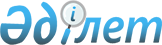 О внесении изменений в постановление Правительства Республики Казахстан от 11 июня 2003 года N 565Постановление Правительства Республики Казахстан от 1 марта 2005 года N 188

      Правительство Республики Казахстан  ПОСТАНОВЛЯЕТ: 

      1. Внести в  постановление  Правительства Республики Казахстан от 11 июня 2003 года N 565 "Об утверждении Программы перехода на единый номер физического (юридического) лица (идентификационный номер (бизнес-идентификационный номер) в целях создания Национальных реестров Республики Казахстан" (САПП Республики Казахстан, 2003 г., N 26, ст. 247) следующие изменения: 

      в Программе перехода на единый номер физического (юридического) лица (идентификационный номер (бизнес-идентификационный) номер в целях создания Национальных реестров Республики Казахстан, утвержденной указанным постановлением: 

      в разделе 5 "Основные направления и механизмы реализации Программы": 

      в подразделе 4 "Алгоритм генерирования БИН": 

      абзац пятый подпункта 3) исключить; 

      в графе "а 6 " слова "3 - иное обособленное структурное подразделение" исключить; 

      в подразделе 5 "Алгоритм расчета значения контрольного разряда": 

      в абзаце первом слова "алгоритм в один цикл" заменить словами "алгоритм в два цикла"; 

      в абзаце втором слова "mod 10" заменить словами "mod 11"; 

      абзацы четвертый и таблицу исключить; 

      в подразделе 6 "Механизм и сфера применения ИН (БИН)": 

      в абзаце четырнадцатом слова "и регистрации в налоговых органах иного структурного подразделения юридического лица" исключить. 

      2. Настоящее постановление вводится в действие со дня подписания.        Премьер-Министр 

      Республики Казахстан 
					© 2012. РГП на ПХВ «Институт законодательства и правовой информации Республики Казахстан» Министерства юстиции Республики Казахстан
				